3GPP TSG-SA5 Meeting #140-e 	S5-216360e-meeting, 15 - 24 November 2021Source:	AsiaInfoTitle:	Add attributes of the IntentReportDocument for:	ApprovalAgenda Item:	6.4.101	Decision/action requestedThe group is asked to discuss and approve the proposal.2	References[1] 3GPP draft TS 28.312: “Management and orchestration; Intent driven management services for mobile networks v0.6.0”.3	RationaleThis contribution proposes to add attributes of the .4	Detailed proposalIt proposes to make the following changes to TS 28.312[1].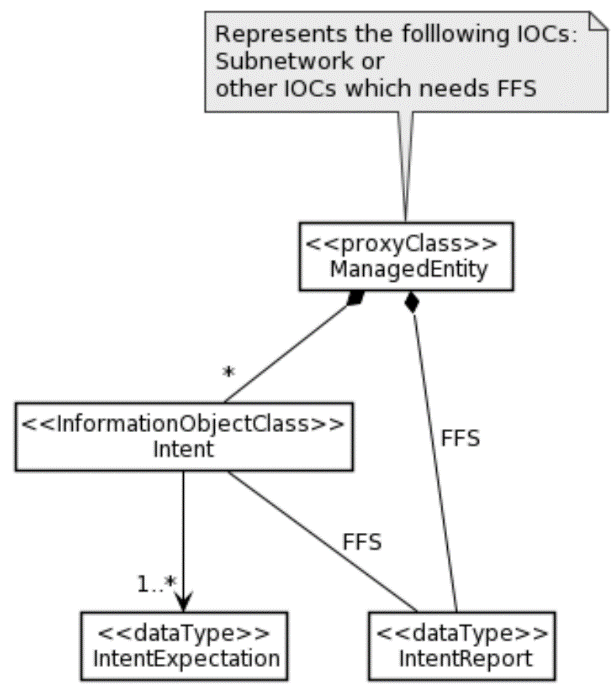 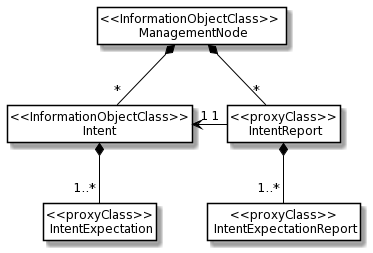 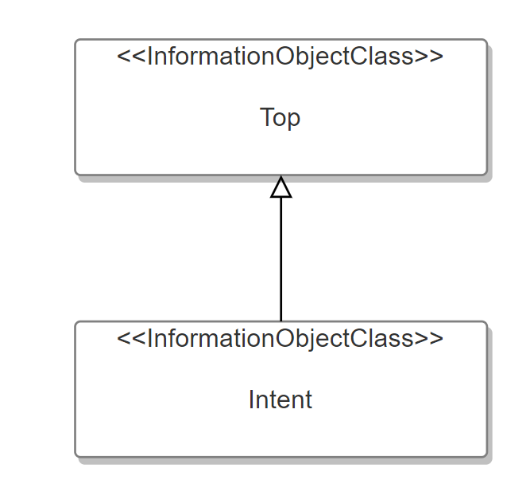 6.2.1.2.1 	Intent <<IOC>>6.2.1.2.1.1	DefinitionThis IOC represents the properties of an Intent. The Intent IOC contains one or multiple intentExpectation(s) which includes MnS consumer’s requirements, goals and constraints given to a 3GPP system.The Intent IOC includes the attribute objectClass and objectInstance from the TOP IOC. The value of attribute objectClass is “Intent” and the value of attribute objectInstance is the DN of the instance of Intent IOC.6.2.1.2.1.2	AttributesThe Intent includes attributes inherited from TOP IOC (defined in TS 28.622) and the following attributes:Editor’s Note: whether other the attributes are needed for the Intent IOC needs further discussion.6.2.1.2.1.3	Attribute constraintsNone6.2.1.2	Class definition6.2.1.2.3	6.2.1.2.3.1	Definitionclass represents intent fulfilment feedback information that MnS consumer can obtained from a 3GPP system.6.2.1.2.3.2	Attributes6.2.1.2.3.3	Attribute constraintsTBD1st  Change2nd  ChangeAttribute NameSupport QualifierisReadable isWritableisInvariantisNotifyableintentExpectationMTTFTuserLabelMTTFTTFFTEnd of changes